For the purpose of national external moderation:only six WORD templates are required where availablesamples are not required to be randomly selectedthere should be one each of N, A, M, E and up to 2 othersdescriptions of evidence and explanations of judgements are not required for all other students, and a spreadsheet may be used.			Alternative Evidence Gathering Template – Internal AssessmentAlternative Evidence Gathering Template – Internal AssessmentAlternative Evidence Gathering Template – Internal AssessmentAlternative Evidence Gathering Template – Internal AssessmentAlternative Evidence Gathering Template – Internal AssessmentAlternative Evidence Gathering Template – Internal AssessmentAlternative Evidence Gathering Template – Internal AssessmentAlternative Evidence Gathering Template – Internal AssessmentAlternative Evidence Gathering Template – Internal AssessmentAlternative Evidence Gathering Template – Internal AssessmentAlternative Evidence Gathering Template – Internal AssessmentAlternative Evidence Gathering Template – Internal AssessmentAlternative Evidence Gathering Template – Internal AssessmentAlternative Evidence Gathering Template – Internal AssessmentAlternative Evidence Gathering Template – Internal AssessmentAlternative Evidence Gathering Template – Internal Assessment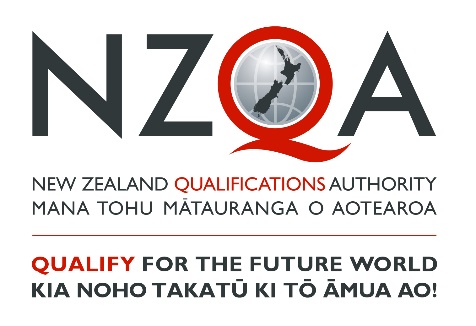 These templates must only be used to record student achievement and report results where remote assessment is the only practical option and the collection of direct assessment evidence from students has not been at all possible. ‘Alternative Evidence’ is student evidence for internally assessed standards that has been seen or heard within the teaching and learning programme. These templates do not signal a reduction in what is accepted for each grade, but rather a means of summarising evidence for reporting. These templates must be viewed in conjunction with the standard and assessment advice forwarded to schools to ensure that valid, credible and reliable assessment and learning has occurred before the standard is awarded. While physical evidence of student work does not need to be attached, the assessor decisions made must also be verified internally before reporting results.These templates must only be used to record student achievement and report results where remote assessment is the only practical option and the collection of direct assessment evidence from students has not been at all possible. ‘Alternative Evidence’ is student evidence for internally assessed standards that has been seen or heard within the teaching and learning programme. These templates do not signal a reduction in what is accepted for each grade, but rather a means of summarising evidence for reporting. These templates must be viewed in conjunction with the standard and assessment advice forwarded to schools to ensure that valid, credible and reliable assessment and learning has occurred before the standard is awarded. While physical evidence of student work does not need to be attached, the assessor decisions made must also be verified internally before reporting results.These templates must only be used to record student achievement and report results where remote assessment is the only practical option and the collection of direct assessment evidence from students has not been at all possible. ‘Alternative Evidence’ is student evidence for internally assessed standards that has been seen or heard within the teaching and learning programme. These templates do not signal a reduction in what is accepted for each grade, but rather a means of summarising evidence for reporting. These templates must be viewed in conjunction with the standard and assessment advice forwarded to schools to ensure that valid, credible and reliable assessment and learning has occurred before the standard is awarded. While physical evidence of student work does not need to be attached, the assessor decisions made must also be verified internally before reporting results.These templates must only be used to record student achievement and report results where remote assessment is the only practical option and the collection of direct assessment evidence from students has not been at all possible. ‘Alternative Evidence’ is student evidence for internally assessed standards that has been seen or heard within the teaching and learning programme. These templates do not signal a reduction in what is accepted for each grade, but rather a means of summarising evidence for reporting. These templates must be viewed in conjunction with the standard and assessment advice forwarded to schools to ensure that valid, credible and reliable assessment and learning has occurred before the standard is awarded. While physical evidence of student work does not need to be attached, the assessor decisions made must also be verified internally before reporting results.These templates must only be used to record student achievement and report results where remote assessment is the only practical option and the collection of direct assessment evidence from students has not been at all possible. ‘Alternative Evidence’ is student evidence for internally assessed standards that has been seen or heard within the teaching and learning programme. These templates do not signal a reduction in what is accepted for each grade, but rather a means of summarising evidence for reporting. These templates must be viewed in conjunction with the standard and assessment advice forwarded to schools to ensure that valid, credible and reliable assessment and learning has occurred before the standard is awarded. While physical evidence of student work does not need to be attached, the assessor decisions made must also be verified internally before reporting results.These templates must only be used to record student achievement and report results where remote assessment is the only practical option and the collection of direct assessment evidence from students has not been at all possible. ‘Alternative Evidence’ is student evidence for internally assessed standards that has been seen or heard within the teaching and learning programme. These templates do not signal a reduction in what is accepted for each grade, but rather a means of summarising evidence for reporting. These templates must be viewed in conjunction with the standard and assessment advice forwarded to schools to ensure that valid, credible and reliable assessment and learning has occurred before the standard is awarded. While physical evidence of student work does not need to be attached, the assessor decisions made must also be verified internally before reporting results.These templates must only be used to record student achievement and report results where remote assessment is the only practical option and the collection of direct assessment evidence from students has not been at all possible. ‘Alternative Evidence’ is student evidence for internally assessed standards that has been seen or heard within the teaching and learning programme. These templates do not signal a reduction in what is accepted for each grade, but rather a means of summarising evidence for reporting. These templates must be viewed in conjunction with the standard and assessment advice forwarded to schools to ensure that valid, credible and reliable assessment and learning has occurred before the standard is awarded. While physical evidence of student work does not need to be attached, the assessor decisions made must also be verified internally before reporting results.These templates must only be used to record student achievement and report results where remote assessment is the only practical option and the collection of direct assessment evidence from students has not been at all possible. ‘Alternative Evidence’ is student evidence for internally assessed standards that has been seen or heard within the teaching and learning programme. These templates do not signal a reduction in what is accepted for each grade, but rather a means of summarising evidence for reporting. These templates must be viewed in conjunction with the standard and assessment advice forwarded to schools to ensure that valid, credible and reliable assessment and learning has occurred before the standard is awarded. While physical evidence of student work does not need to be attached, the assessor decisions made must also be verified internally before reporting results.These templates must only be used to record student achievement and report results where remote assessment is the only practical option and the collection of direct assessment evidence from students has not been at all possible. ‘Alternative Evidence’ is student evidence for internally assessed standards that has been seen or heard within the teaching and learning programme. These templates do not signal a reduction in what is accepted for each grade, but rather a means of summarising evidence for reporting. These templates must be viewed in conjunction with the standard and assessment advice forwarded to schools to ensure that valid, credible and reliable assessment and learning has occurred before the standard is awarded. While physical evidence of student work does not need to be attached, the assessor decisions made must also be verified internally before reporting results.These templates must only be used to record student achievement and report results where remote assessment is the only practical option and the collection of direct assessment evidence from students has not been at all possible. ‘Alternative Evidence’ is student evidence for internally assessed standards that has been seen or heard within the teaching and learning programme. These templates do not signal a reduction in what is accepted for each grade, but rather a means of summarising evidence for reporting. These templates must be viewed in conjunction with the standard and assessment advice forwarded to schools to ensure that valid, credible and reliable assessment and learning has occurred before the standard is awarded. While physical evidence of student work does not need to be attached, the assessor decisions made must also be verified internally before reporting results.These templates must only be used to record student achievement and report results where remote assessment is the only practical option and the collection of direct assessment evidence from students has not been at all possible. ‘Alternative Evidence’ is student evidence for internally assessed standards that has been seen or heard within the teaching and learning programme. These templates do not signal a reduction in what is accepted for each grade, but rather a means of summarising evidence for reporting. These templates must be viewed in conjunction with the standard and assessment advice forwarded to schools to ensure that valid, credible and reliable assessment and learning has occurred before the standard is awarded. While physical evidence of student work does not need to be attached, the assessor decisions made must also be verified internally before reporting results.These templates must only be used to record student achievement and report results where remote assessment is the only practical option and the collection of direct assessment evidence from students has not been at all possible. ‘Alternative Evidence’ is student evidence for internally assessed standards that has been seen or heard within the teaching and learning programme. These templates do not signal a reduction in what is accepted for each grade, but rather a means of summarising evidence for reporting. These templates must be viewed in conjunction with the standard and assessment advice forwarded to schools to ensure that valid, credible and reliable assessment and learning has occurred before the standard is awarded. While physical evidence of student work does not need to be attached, the assessor decisions made must also be verified internally before reporting results.These templates must only be used to record student achievement and report results where remote assessment is the only practical option and the collection of direct assessment evidence from students has not been at all possible. ‘Alternative Evidence’ is student evidence for internally assessed standards that has been seen or heard within the teaching and learning programme. These templates do not signal a reduction in what is accepted for each grade, but rather a means of summarising evidence for reporting. These templates must be viewed in conjunction with the standard and assessment advice forwarded to schools to ensure that valid, credible and reliable assessment and learning has occurred before the standard is awarded. While physical evidence of student work does not need to be attached, the assessor decisions made must also be verified internally before reporting results.These templates must only be used to record student achievement and report results where remote assessment is the only practical option and the collection of direct assessment evidence from students has not been at all possible. ‘Alternative Evidence’ is student evidence for internally assessed standards that has been seen or heard within the teaching and learning programme. These templates do not signal a reduction in what is accepted for each grade, but rather a means of summarising evidence for reporting. These templates must be viewed in conjunction with the standard and assessment advice forwarded to schools to ensure that valid, credible and reliable assessment and learning has occurred before the standard is awarded. While physical evidence of student work does not need to be attached, the assessor decisions made must also be verified internally before reporting results.These templates must only be used to record student achievement and report results where remote assessment is the only practical option and the collection of direct assessment evidence from students has not been at all possible. ‘Alternative Evidence’ is student evidence for internally assessed standards that has been seen or heard within the teaching and learning programme. These templates do not signal a reduction in what is accepted for each grade, but rather a means of summarising evidence for reporting. These templates must be viewed in conjunction with the standard and assessment advice forwarded to schools to ensure that valid, credible and reliable assessment and learning has occurred before the standard is awarded. While physical evidence of student work does not need to be attached, the assessor decisions made must also be verified internally before reporting results.These templates must only be used to record student achievement and report results where remote assessment is the only practical option and the collection of direct assessment evidence from students has not been at all possible. ‘Alternative Evidence’ is student evidence for internally assessed standards that has been seen or heard within the teaching and learning programme. These templates do not signal a reduction in what is accepted for each grade, but rather a means of summarising evidence for reporting. These templates must be viewed in conjunction with the standard and assessment advice forwarded to schools to ensure that valid, credible and reliable assessment and learning has occurred before the standard is awarded. While physical evidence of student work does not need to be attached, the assessor decisions made must also be verified internally before reporting results.Student IDStudent IDStudent 1Student 1Student 1Student 1Student 1Student 1Student 1Student 1Student 1Student 1Student 1SubjectNgā Toi – Toi ataataNgā Toi – Toi ataataLevel2NotesNotesStandard No.91742 91742 Version1Standard TitleStandard TitleTe arotake i ngā mahi toi a tētahi kaitoi nō iwi taketake i roto i ngā toi ataataTe arotake i ngā mahi toi a tētahi kaitoi nō iwi taketake i roto i ngā toi ataataTe arotake i ngā mahi toi a tētahi kaitoi nō iwi taketake i roto i ngā toi ataataTe arotake i ngā mahi toi a tētahi kaitoi nō iwi taketake i roto i ngā toi ataataTe arotake i ngā mahi toi a tētahi kaitoi nō iwi taketake i roto i ngā toi ataataTe arotake i ngā mahi toi a tētahi kaitoi nō iwi taketake i roto i ngā toi ataataTe arotake i ngā mahi toi a tētahi kaitoi nō iwi taketake i roto i ngā toi ataataTe arotake i ngā mahi toi a tētahi kaitoi nō iwi taketake i roto i ngā toi ataataTe arotake i ngā mahi toi a tētahi kaitoi nō iwi taketake i roto i ngā toi ataataTe arotake i ngā mahi toi a tētahi kaitoi nō iwi taketake i roto i ngā toi ataataTe arotake i ngā mahi toi a tētahi kaitoi nō iwi taketake i roto i ngā toi ataataTe arotake i ngā mahi toi a tētahi kaitoi nō iwi taketake i roto i ngā toi ataataTe arotake i ngā mahi toi a tētahi kaitoi nō iwi taketake i roto i ngā toi ataataTe arotake i ngā mahi toi a tētahi kaitoi nō iwi taketake i roto i ngā toi ataataCredits4AchievedAchievedAchievedAchievedAchievedAchievedAchievedAchievedAchievedMeritMeritMeritMeritMeritMeritExcellenceExcellenceExcellenceKa tutohu i ngā āhuatanga ngao pae o ngā mahi toi. Ka whakamārama i ngā pūkenga, ngā huānga me ngā tukanga e kitea ana i ngā mahi toi. Ka tutohu i ngā āhuatanga ngao pae o ngā mahi toi. Ka whakamārama i ngā pūkenga, ngā huānga me ngā tukanga e kitea ana i ngā mahi toi. Ka tutohu i ngā āhuatanga ngao pae o ngā mahi toi. Ka whakamārama i ngā pūkenga, ngā huānga me ngā tukanga e kitea ana i ngā mahi toi. Ka tutohu i ngā āhuatanga ngao pae o ngā mahi toi. Ka whakamārama i ngā pūkenga, ngā huānga me ngā tukanga e kitea ana i ngā mahi toi. Ka tutohu i ngā āhuatanga ngao pae o ngā mahi toi. Ka whakamārama i ngā pūkenga, ngā huānga me ngā tukanga e kitea ana i ngā mahi toi. Ka tutohu i ngā āhuatanga ngao pae o ngā mahi toi. Ka whakamārama i ngā pūkenga, ngā huānga me ngā tukanga e kitea ana i ngā mahi toi. Ka tutohu i ngā āhuatanga ngao pae o ngā mahi toi. Ka whakamārama i ngā pūkenga, ngā huānga me ngā tukanga e kitea ana i ngā mahi toi. Ka tutohu i ngā āhuatanga ngao pae o ngā mahi toi. Ka whakamārama i ngā pūkenga, ngā huānga me ngā tukanga e kitea ana i ngā mahi toi. Ka tutohu i ngā āhuatanga ngao pae o ngā mahi toi. Ka whakamārama i ngā pūkenga, ngā huānga me ngā tukanga e kitea ana i ngā mahi toi. Ka tautohu i ngā āhuatanga ngao tū o ngā mahi toi. Ka whakamāori i ngā pūkenga, ngā huānga me ngā tukanga e kitea ana i ngā mahi toi. Ka tautohu i ngā āhuatanga ngao tū o ngā mahi toi. Ka whakamāori i ngā pūkenga, ngā huānga me ngā tukanga e kitea ana i ngā mahi toi. Ka tautohu i ngā āhuatanga ngao tū o ngā mahi toi. Ka whakamāori i ngā pūkenga, ngā huānga me ngā tukanga e kitea ana i ngā mahi toi. Ka tautohu i ngā āhuatanga ngao tū o ngā mahi toi. Ka whakamāori i ngā pūkenga, ngā huānga me ngā tukanga e kitea ana i ngā mahi toi. Ka tautohu i ngā āhuatanga ngao tū o ngā mahi toi. Ka whakamāori i ngā pūkenga, ngā huānga me ngā tukanga e kitea ana i ngā mahi toi. Ka tautohu i ngā āhuatanga ngao tū o ngā mahi toi. Ka whakamāori i ngā pūkenga, ngā huānga me ngā tukanga e kitea ana i ngā mahi toi. Ka tautohu i ngā āhuatanga ngao matariki o ngā mahi toi. Ka whakawhānui i ngā pūkenga, ngā huānga me ngā tukanga e kitea ana i ngā mahi toi. Ka tautohu i ngā āhuatanga ngao matariki o ngā mahi toi. Ka whakawhānui i ngā pūkenga, ngā huānga me ngā tukanga e kitea ana i ngā mahi toi. Ka tautohu i ngā āhuatanga ngao matariki o ngā mahi toi. Ka whakawhānui i ngā pūkenga, ngā huānga me ngā tukanga e kitea ana i ngā mahi toi. Key requirements (list):Key requirements (list):Key requirements (list):Key requirements (list):Key requirements (list):Key requirements (list):AAAMMMEDescribe or attach the evidence considered. 	Describe or attach the evidence considered. 	Describe or attach the evidence considered. 	Explain how the judgement was made.Explain how the judgement was made.Ka tautohu i tētahi kaitoi, arā, he kaiwhakairo, he kaitā, kairāranga ara noa atu nō tētahi iwi taketake hei arotake. Ka tautohu i tētahi kaitoi, arā, he kaiwhakairo, he kaitā, kairāranga ara noa atu nō tētahi iwi taketake hei arotake. Ka tautohu i tētahi kaitoi, arā, he kaiwhakairo, he kaitā, kairāranga ara noa atu nō tētahi iwi taketake hei arotake. Ka tautohu i tētahi kaitoi, arā, he kaiwhakairo, he kaitā, kairāranga ara noa atu nō tētahi iwi taketake hei arotake. Ka tautohu i tētahi kaitoi, arā, he kaiwhakairo, he kaitā, kairāranga ara noa atu nō tētahi iwi taketake hei arotake. Ka tautohu i tētahi kaitoi, arā, he kaiwhakairo, he kaitā, kairāranga ara noa atu nō tētahi iwi taketake hei arotake. Ka tautohu he āhuatanga ngao pae, arā, ko ngā āhuatanga whānui o te mahi toi, arā, ko te momo, ko ngā rawa, ko te rahi, ko te/ngā tae. Ka tautohu he āhuatanga ngao pae, arā, ko ngā āhuatanga whānui o te mahi toi, arā, ko te momo, ko ngā rawa, ko te rahi, ko te/ngā tae. Ka tautohu he āhuatanga ngao pae, arā, ko ngā āhuatanga whānui o te mahi toi, arā, ko te momo, ko ngā rawa, ko te rahi, ko te/ngā tae. Ka tautohu he āhuatanga ngao pae, arā, ko ngā āhuatanga whānui o te mahi toi, arā, ko te momo, ko ngā rawa, ko te rahi, ko te/ngā tae. Ka tautohu he āhuatanga ngao pae, arā, ko ngā āhuatanga whānui o te mahi toi, arā, ko te momo, ko ngā rawa, ko te rahi, ko te/ngā tae. Ka tautohu he āhuatanga ngao pae, arā, ko ngā āhuatanga whānui o te mahi toi, arā, ko te momo, ko ngā rawa, ko te rahi, ko te/ngā tae. Ka whakamārama i te whakapapa o ngā tikanga toi taketake i whakamahi, ngā pūkenga toi, te kōrero tuku iho o te kaitoi. Ka whakamārama i te whakapapa o ngā tikanga toi taketake i whakamahi, ngā pūkenga toi, te kōrero tuku iho o te kaitoi. Ka whakamārama i te whakapapa o ngā tikanga toi taketake i whakamahi, ngā pūkenga toi, te kōrero tuku iho o te kaitoi. Ka whakamārama i te whakapapa o ngā tikanga toi taketake i whakamahi, ngā pūkenga toi, te kōrero tuku iho o te kaitoi. Ka whakamārama i te whakapapa o ngā tikanga toi taketake i whakamahi, ngā pūkenga toi, te kōrero tuku iho o te kaitoi. Ka whakamārama i te whakapapa o ngā tikanga toi taketake i whakamahi, ngā pūkenga toi, te kōrero tuku iho o te kaitoi. Ka tautohu he āhuatanga ngao tū, arā, ko ngā āhuatanga hōhonu ake o te mahi toi, arā, ko te kaupapa, ko te whakaritenga o ngā ata me ngā whakaaro o roto i te mahi toi. Ka tautohu he āhuatanga ngao tū, arā, ko ngā āhuatanga hōhonu ake o te mahi toi, arā, ko te kaupapa, ko te whakaritenga o ngā ata me ngā whakaaro o roto i te mahi toi. Ka tautohu he āhuatanga ngao tū, arā, ko ngā āhuatanga hōhonu ake o te mahi toi, arā, ko te kaupapa, ko te whakaritenga o ngā ata me ngā whakaaro o roto i te mahi toi. Ka tautohu he āhuatanga ngao tū, arā, ko ngā āhuatanga hōhonu ake o te mahi toi, arā, ko te kaupapa, ko te whakaritenga o ngā ata me ngā whakaaro o roto i te mahi toi. Ka tautohu he āhuatanga ngao tū, arā, ko ngā āhuatanga hōhonu ake o te mahi toi, arā, ko te kaupapa, ko te whakaritenga o ngā ata me ngā whakaaro o roto i te mahi toi. Ka tautohu he āhuatanga ngao tū, arā, ko ngā āhuatanga hōhonu ake o te mahi toi, arā, ko te kaupapa, ko te whakaritenga o ngā ata me ngā whakaaro o roto i te mahi toi. Ka whakamāori, ka whakatauira i ngā tikanga toi, arā, i ngā tukanga, i ngā rawa, i ngā pūkenga toi me ngā whakapapa o ngā āhuatanga toi ngao tū o ngā mahi toi.  Ka whakamāori, ka whakatauira i ngā tikanga toi, arā, i ngā tukanga, i ngā rawa, i ngā pūkenga toi me ngā whakapapa o ngā āhuatanga toi ngao tū o ngā mahi toi.  Ka whakamāori, ka whakatauira i ngā tikanga toi, arā, i ngā tukanga, i ngā rawa, i ngā pūkenga toi me ngā whakapapa o ngā āhuatanga toi ngao tū o ngā mahi toi.  Ka whakamāori, ka whakatauira i ngā tikanga toi, arā, i ngā tukanga, i ngā rawa, i ngā pūkenga toi me ngā whakapapa o ngā āhuatanga toi ngao tū o ngā mahi toi.  Ka whakamāori, ka whakatauira i ngā tikanga toi, arā, i ngā tukanga, i ngā rawa, i ngā pūkenga toi me ngā whakapapa o ngā āhuatanga toi ngao tū o ngā mahi toi.  Ka whakamāori, ka whakatauira i ngā tikanga toi, arā, i ngā tukanga, i ngā rawa, i ngā pūkenga toi me ngā whakapapa o ngā āhuatanga toi ngao tū o ngā mahi toi.  Ka tautohu he āhuatanga ngao matariki, arā, ko ngā āhuatanga motuhake o te mahi, arā ko te pūtake, ko ngā hoahoa, ko te hononga o ngā ata me ngā whakaaro o roto i te mahi toi. Ka tautohu he āhuatanga ngao matariki, arā, ko ngā āhuatanga motuhake o te mahi, arā ko te pūtake, ko ngā hoahoa, ko te hononga o ngā ata me ngā whakaaro o roto i te mahi toi. Ka tautohu he āhuatanga ngao matariki, arā, ko ngā āhuatanga motuhake o te mahi, arā ko te pūtake, ko ngā hoahoa, ko te hononga o ngā ata me ngā whakaaro o roto i te mahi toi. Ka tautohu he āhuatanga ngao matariki, arā, ko ngā āhuatanga motuhake o te mahi, arā ko te pūtake, ko ngā hoahoa, ko te hononga o ngā ata me ngā whakaaro o roto i te mahi toi. Ka tautohu he āhuatanga ngao matariki, arā, ko ngā āhuatanga motuhake o te mahi, arā ko te pūtake, ko ngā hoahoa, ko te hononga o ngā ata me ngā whakaaro o roto i te mahi toi. Ka tautohu he āhuatanga ngao matariki, arā, ko ngā āhuatanga motuhake o te mahi, arā ko te pūtake, ko ngā hoahoa, ko te hononga o ngā ata me ngā whakaaro o roto i te mahi toi. Ka whakawhānui i te māramatanga, ka whakaatu hoki i roto i āna ake mahi, i ngā mahi hoki a te kaitoi. Ka whakawhānui i te māramatanga, ka whakaatu hoki i roto i āna ake mahi, i ngā mahi hoki a te kaitoi. Ka whakawhānui i te māramatanga, ka whakaatu hoki i roto i āna ake mahi, i ngā mahi hoki a te kaitoi. Ka whakawhānui i te māramatanga, ka whakaatu hoki i roto i āna ake mahi, i ngā mahi hoki a te kaitoi. Ka whakawhānui i te māramatanga, ka whakaatu hoki i roto i āna ake mahi, i ngā mahi hoki a te kaitoi. Ka whakawhānui i te māramatanga, ka whakaatu hoki i roto i āna ake mahi, i ngā mahi hoki a te kaitoi. Sufficiency statementSufficiency statementSufficiency statementSufficiency statementSufficiency statementSufficiency statementSufficiency statementSufficiency statementSufficiency statementSufficiency statementSufficiency statementSufficiency statementSufficiency statementInternal Verification Internal Verification Internal Verification Internal Verification Internal Verification AchievementAll of A is required All of A is required All of A is required All of A is required All of A is required All of A is required All of A is required All of A is required All of A is required All of A is required All of A is required All of A is required Assessor:                                              Date: 	Assessor:                                              Date: 	Assessor:                                              Date: 	Assessor:                                              Date: 	Assessor:                                              Date: 	MeritAll of A and M is required All of A and M is required All of A and M is required All of A and M is required All of A and M is required All of A and M is required All of A and M is required All of A and M is required All of A and M is required All of A and M is required All of A and M is required All of A and M is required Verifier:                                                  Date: 	Verifier:                                                  Date: 	Verifier:                                                  Date: 	Verifier:                                                  Date: 	Verifier:                                                  Date: 	ExcellenceAll of A, M and E is required All of A, M and E is required All of A, M and E is required All of A, M and E is required All of A, M and E is required All of A, M and E is required All of A, M and E is required All of A, M and E is required All of A, M and E is required All of A, M and E is required All of A, M and E is required All of A, M and E is required Verifier’s school: 	Verifier’s school: 	Verifier’s school: 	Verifier’s school: 	Verifier’s school: 	MARK OVERALL GRADEMARK OVERALL GRADEMARK OVERALL GRADEN A A A A M M M E E Comments: 	Comments: 	Comments: 	Comments: 	Comments: 	